 SESSION NINE – HEALTHY RELATIONSHIPS Worksheet 2 (Print on A3) What Qualities do you think Beth will want in a new partner?Inside the body write the essential qualities/characteristics for a partner. Around the outside write down the desirable qualities/characteristics for a partner.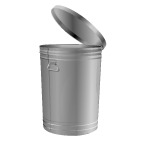 In the bin write down the characteristics/ qualities Beth wouldn't  want in a partner